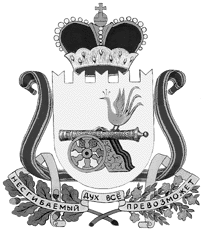     АДМИНИСТРАЦИЯ ТУМАНОВСКОГО СЕЛЬСКОГО ПОСЕЛЕНИЯ             ВЯЗЕМСКОГО РАЙОНА СМОЛЕНСКОЙ ОБЛАСТИ                                 П О С Т А Н О В Л Е Н И  от  17.11.2023    № 259      с. ТумановоВ соответствии с Федеральным законом от 27.07.2010 № 210-ФЗ "Об организации предоставления государственных и муниципальных услуг»Администрация Тумановского сельского поселения Вяземского района Смоленской области постановляет:Внести в  постановление Администрации  Тумановского сельского поселения Вяземского района Смоленской области  от 10.07.2023 №171   «Об утверждении Административного регламента по предоставлению муниципальной услуги «Присвоение адреса объекту адресации, изменение и аннулирование такого адреса»  ( в редакции постановления от 25.10.2023 №226) следующие изменения:-  в пункте 2.6. слово «…6 рабочих дней…» заменить словами  «…5 рабочих дней…».2. Обнародовать настоящее постановление на информационных стендах и разместить на официальном сайте  Администрации  Тумановского  сельского поселения Вяземского района Смоленской области в информационно-телекоммуникационной сети «Интернет».3. Контроль за настоящим постановлением оставляю за собой.Глава муниципального образованияТумановского сельского поселенияВяземского района Смоленской области                                   М.Г. ГущинаО внесении изменений в Постановление Администрации  Тумановского сельского поселения Вяземского района Смоленской области  от 10.07.2023 №171   «Об утверждении Административного регламента по предоставлению муниципальной услуги «Присвоение адреса объекту адресации, изменение и аннулирование такого адреса»  